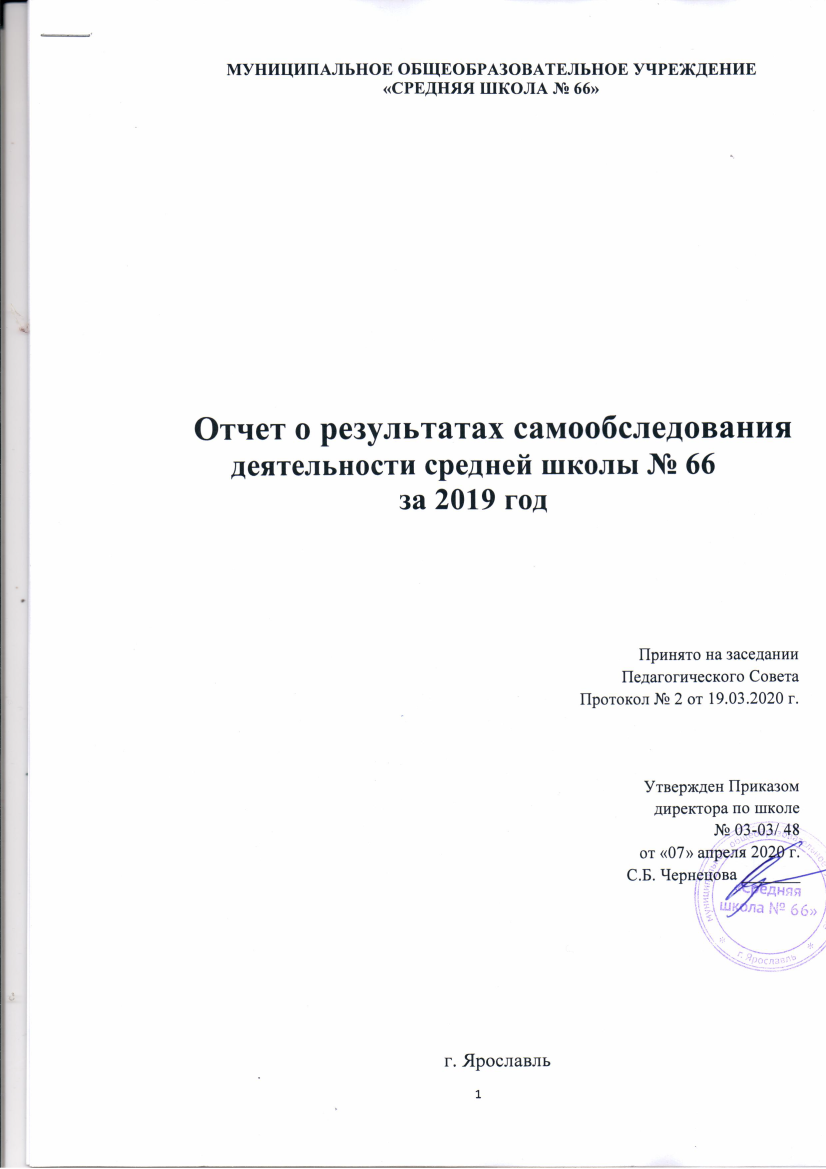 Анализ результатов самообследованияСамообследование деятельности муниципального общеобразовательного учреждения «Средняя школа № 66» г. Ярославля проводится в соответствии с Порядком о проведении самообследования образовательной организации, утвержденного приказом от 14.06.2013. № 462 «Об утверждении Порядка проведения самообследования образовательной организации», Приказом Министерства образования и науки Российской Федерации от 14.12.2017 № 1218 «О внесении изменений в порядок проведения самообследования образовательной организации, утверждённый приказом Министерства образования и науки Российской Федерации от 14июня 2013 г. № 462»Целью проведения самообследования является обеспечение доступности и открытости информации о деятельности организации. Организационно-правовое обеспечение деятельности средней школы № 66Юридический адрес школы: 150030, г. Ярославль, ул. Суздальское шоссе, д. 15.E-mail: yarsch066@yandex.ruОфициальный сайт школы: https://school66.edu.yar.ruУчредитель школы - мэрия г. Ярославля в лице Департамента образования мэрии города Ярославля.Устав школы утвержден приказом департамента образования мэрии города Ярославля от 08.10.2015 № 01-05-792 Государственная лицензия: регистрационный № 118/14 от 11 июня 2014 г. (срок действия лицензии -  бессрочно).Свидетельство о государственной аккредитации регистрационный № 71/15 от 30 апреля 2015 г. (Приказ Департамента образования Ярославской области №161/05-03 от 30 апреля 2015 г.) срок действия до 30 апреля 2027 года.В целях обеспечения демократического, государственно-общественного управления образованием создан Управляющий Совет, утвержден состав избранных и назначенных членов Управляющего совета, в 2018 году состоялось 4 заседания Управляющего совета, в ходе которых были приняты важные решения для развития школы. Органами самоуправления также являются Педагогический Совет, Совет родителей, Совет обучающихся. Результаты образовательной деятельности.Характеристика контингента обучающихся:В 2018-2019 учебном году в средней школе № 66 численный контингент обучающихся составил 532 человек, успешно окончили учебный год 522 человек, что составило 98,1% (1 обучающихся из 1 класса оставлен на повторное обучение, 2 обучающихся 3 класса оставлены на повторное обучение, 1 обучающийся из 8 класса оставлен на повторный год обучения). 50 обучающихся 9-х классов успешно прошли государственную итоговую аттестацию и получили аттестат об основном общем образовании, 1 обучающаяся 9 класса получила аттестат с отличием. В целом процент успеваемости довольно высокий - 98%.  Качество знаний в целом составляет более 68%. Отлично закончили учебный год – 56 учащихся, на «4» и «5» - 98 обучающихся, с одной «3» - 23 обучающихся. По сравнению с прошлым учебным годом наблюдается незначительное повышение процента качества знаний.  Начальное общее образование.Учащиеся 1-4 классов и к занимаются в режиме пятидневной учебной недели, образовательный процесс осуществляется в две смены. Обучение ведется по следующим образовательным программам «Начальная школа 21 век», «Школа 2100» и «Планета знаний», имеются группы продленного дня, где дети могут находится с 10.00 до 16.00. Деятельность учителей начальных классов направленна на реализацию ФГОС посредством организации учебного процесса на основе системно-деятельностного метода обучения, внедрения в учебный процесс новых образовательных технологий, через систему повышения квалификации и самообразование.На основании анализа выполненных комплексных работ, ВПР можно сделать вывод о сформированности предметных умений и навыков у учащихся 4-х классов.За последние три учебных года количество «отличников» выросло, «хорошистов» выросло, и окончивших год с одной «3» практически не изменилось.Основное общее образование.Учащиеся 5-9 классов и к занимаются в режиме шестидневной учебной недели, за исключением классов для детей с особыми образовательными потребностями, 6-ые классы обучаются во вторую смену. На уровне основного общего образования 5-8 классы обучаются по Федеральным государственным образовательным стандартам, 9 класс по Базисному учебному плану. В классах для детей с ограниченными возможностями здоровья (VII вид) обучение ведется по адаптированной образовательной программе. При получении основного общего образования в 9 классе в рамках предпрофильной подготовки ведутся курсы по выбору в соответствии с запросами, выявленными в результате анкетирования обучающихся и родителей (законных представителей). В результате анализа можно отметить, что показатели за последние три года улучшаются, возрастает количество обучающихся заканчивающий год на «4» и «5». По результатам государственной итоговой аттестации 9-х классов обучающиеся в основном подтвердили годовую оценку или повысили ее, что объясняется ответственным отношением к подготовке к экзаменам учителей и обучающихся. По окончанию 9 класса 30% выпускников продолжили обучение в 10 классе нашей школы.Основное среднее образование.В этом году средняя школа № 66 вновь открыла классы старшей школы, система работы в которых ориентирована на создание условий, обеспечивающих подготовку выпускников к дальнейшему профессиональному образованию. Составной частью учебного плана являются не только образовательные предметы, но и элективные учебные предметы, позволяющие удовлетворить интересы учащихся в различных сферах человеческой деятельности.3.Кадровые ресурсы.Учителя школы хорошо владеют теоретическими и практическими основами преподаваемых предметов, методиками и современными педагогическими технологиями, позволяющими обучающимся овладевать знаниями и умениями на базовом уровне, учиться эффективно, работать самостоятельно и в сотрудничестве с учителем. Общая численность педагогических работников - 38 (из них 3 внешних совместителя, 4 члена администрации, которые преподают предметы согласно профилю их образования).Школа имеет высококвалифицированный педагогический коллектив.Более 92% педагогов имеют высшее профильное образование, более половины педагогов аттестованы на высшую и первую квалификационные категории, средний возраст педагогического состава - 45 лет, 10% об общей численности педагогов молодые специалисты. Педагоги имеют следующие награды: знак «Почетный работник общего образования РФ» - 2 педагога; Почетная грамота Министерства образования и науки РФ - 7 педагогов; Почетная грамота Департамента образования Ярославской области - 13 педагогов.В 2019 году 11 педагогов обучались на курсах повышения квалификации ИРО и ГЦРО, семинарах и конференциях по различной тематике в рамках ФГОС и преподаваемых предметов.4. Воспитательная работа.Целью воспитательной работы обучающихся является социально-педагогическая поддержка развития и воспитания высоконравственного, творческого, компетентного гражданина России, принимающего судьбу Отечества как свою личную, осознающего ответственность за настоящее и будущее своей страны, укорененного в духовных и культурных традициях многонационального народа Российской Федерации. Воспитательная работа школы выстраивается по таким направлениям как: гражданско-патриотическое, духовно-нравственное, спортивно-оздоровительное, работа с родителями, профилактика правонарушений. Одним из приоритетных направлений воспитательной системы школы является духовно-нравственное воспитание, развитие творческих и интеллектуальных способностей учащихся. Воспитательные задачи решаются через традиционные общешкольные события и работу внутришкольного дополнительного образования.В 2019 году обучающиеся принимали активное участие во множестве различных мероприятий, конкурсов, олимпиад, викторин, научно-практических конференций многие, из которых для детей стали результативными, обучающиеся были награждены дипломами и грамотами различного уровня.  5. Материально-техническая база школы.Немаловажную роль в обеспечении современного образовательного процесса имеет техническое оснащение школы. Характеристика этого направления позволяет говорить о создании необходимых условий для полной реализации учебного плана. Преподавание всех учебных дисциплин полностью обеспечено учебниками. Все учебные кабинеты оборудованы персональными компьютерами, из них оборудованы мультимедийными проекторами – 94% (16 кабинетов), интерактивными досками - 53% (9 кабинетов). В школе имеется собственная библиотека с небольшим читальным залом, в котором имеется 3 компьютера с подключением к сети Интернет и школьной локальной сети для работы обучающихся и педагогов. Востребованность библиотечного фонда и информационной базы высокая. Обучающиеся имеют возможность расширять свой кругозор, выполнять проекты.Анализ материально-технической базы школы позволяет отметить, что санитарно-гигиенические и материально-технические условия соответствуют целям и задачам образовательного процесса, но требует дополнительной модернизации и оптимизации.  6. Инновационная деятельность.С 2016 года средняя школа № 66 является муниципальным ресурсным центром по обучению юных медиаторов. В рамках РИП проходит множество мероприятий и семинаров, направленных на вовлечение обучающихся, родителей и педагогов в область урегулирования конфликтов. В осенние каникулы 2018 года был организован школьный лагерь, в котором дети из 12 различных школ города и области учились искусству медиатора. В течение года неоднократно проводились встречи «юных медиаторов» с целью методической поддержки и контроля их деятельности. За отчетный период в рамках работы РИП прошли обучение по основам школьной медиации практически все учителя средней школы № 66, а также учителя других школ города и родители. За отчетный период было отмечено что конфликтогенная обстановка в школе изменилась в положительную сторону, количество конфликтов сократилось, обучающиеся с развитой конфликтологической компетенцией принимают активное участие в разрешении конфликтных ситуаций. Проект «ЛитРес: Школа» разработан на базе «ЛитРес: Библиотеки» и позволяет школьной библиотеке, подключенной к проекту, выдавать электронные книги прямо на устройства читателей.Учащиеся получают бесплатный доступ к электронным книгам школьной программы и современной литературе разных жанров для детей и подростков. Главное достоинство системы — быстрое получения книг в любом месте, где есть Интернет. А также удобное чтение на любых устройствах: на компьютере, ноутбуке, планшете или смартфоне (в том числе в режиме «офлайн»).Деятельность ИБЦ способствует организации дистанционной поддержки обучения, в этом направлении помогает опыт школы в организации и проведении вебинаров, видеоконференций, дистанционных уроков на областном и всероссийском уровнях.Функционирование ИБЦ позволит улучшить формирование метапредметных результатов обучающихся и развитию компетентности в области использования информационно-коммуникационных технологий.Показатели деятельности средней школы № 66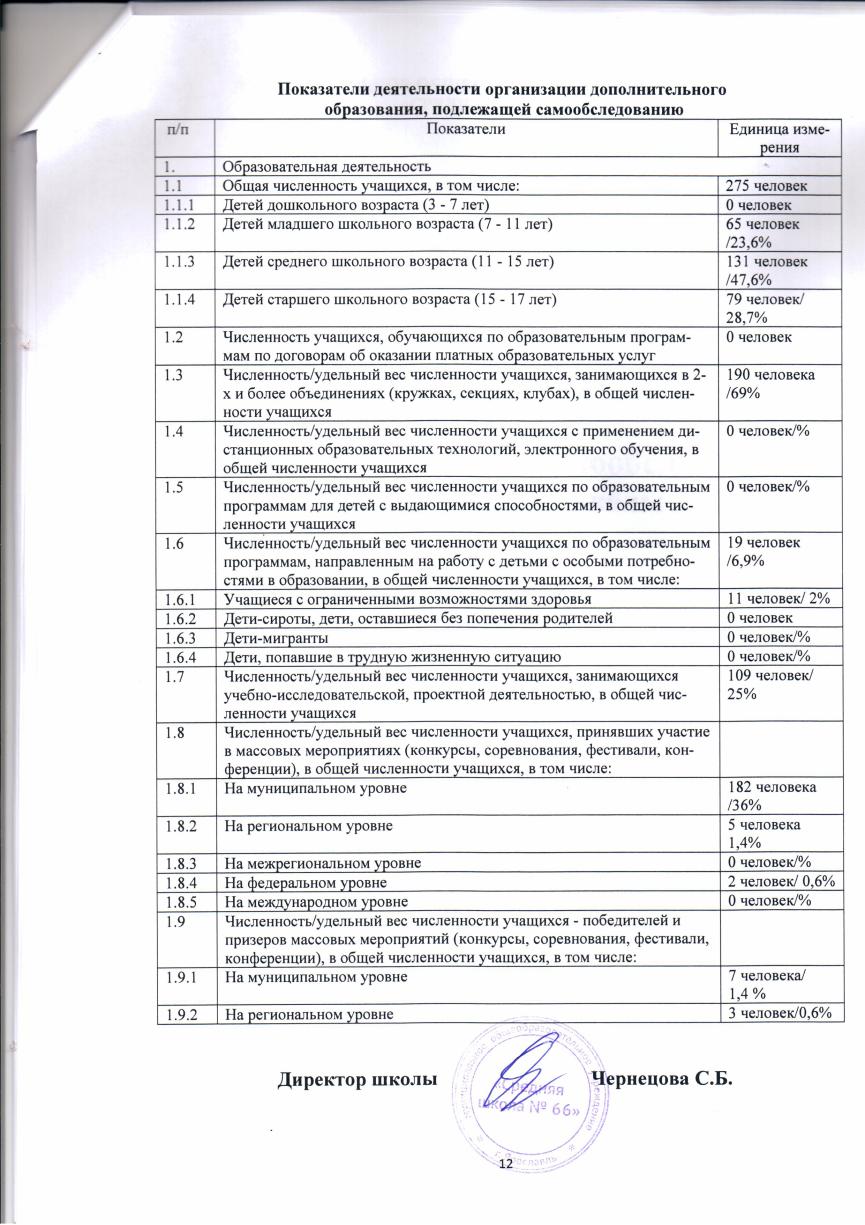 На 31.12.2017На 31.12.2017На 31.12.2018На 31.12.2018На 31.12.2019На 31.12.2019Кол-во классовКол-во человекКол-во классовКол-во человекКол-во классовКол-во человекНачальное общее образование824882448257Основное общее образование112361123010230Среднее общее образование 121247245Всего 205052152120532N п/пПоказателиЕдиница измерения1.Образовательная деятельность1.1Общая численность учащихся на 31.12.2019532 человек1.2Численность учащихся по образовательной программе начального общего образования257 человек1.3Численность учащихся по образовательной программе основного общего образования230 человек1.4Численность учащихся по образовательной программе среднего общего образования45 человек1.5Численность/удельный вес численности учащихся, успевающих на "4" и "5" по результатам промежуточной аттестации, в общей численности учащихся145 человек/ 30%1.6Средний балл государственной итоговой аттестации выпускников 9 класса по русскому языку28 баллов1.7Средний балл государственной итоговой аттестации выпускников 9 класса по математике13 баллов1.8Средний балл единого государственного экзамена выпускников 11 класса по русскому языку0 баллов1.9Средний балл единого государственного экзамена выпускников 11 класса по математике0 баллов1.10Численность/удельный вес численности выпускников 9 класса, получивших неудовлетворительные результаты на государственной итоговой аттестации по русскому языку, в общей численности выпускников 9 класса0 человек/ 0 %1.11Численность/удельный вес численности выпускников 9 класса, получивших неудовлетворительные результаты на государственной итоговой аттестации по математике, в общей численности выпускников 9 класса0 человек/ 0%1.12Численность/удельный вес численности выпускников 11 класса, получивших результаты ниже установленного минимального количества баллов единого государственного экзамена по русскому языку, в общей численности выпускников 11 класса0 человек/ 0%1.13Численность/удельный вес численности выпускников 11 класса, получивших результаты ниже установленного минимального количества баллов единого государственного экзамена по математике, в общей численности выпускников 11 класса0 человек/ 0%1.14Численность/удельный вес численности выпускников 9 класса, не получивших аттестаты об основном общем образовании, в общей численности выпускников 9 класса1 человек/ 0%1.15Численность/удельный вес численности выпускников 11 класса, не получивших аттестаты о среднем общем образовании, в общей численности выпускников 11 класса0 человек/ 0%1.16Численность/удельный вес численности выпускников 9 класса, получивших аттестаты об основном общем образовании с отличием, в общей численности выпускников 9 класса1 человек/ 0%1.17Численность/удельный вес численности выпускников 11 класса, получивших аттестаты о среднем общем образовании с отличием, в общей численности выпускников 11 класса0 человек/ 0%1.18Численность/удельный вес численности учащихся, принявших участие в различных олимпиадах, смотрах, конкурсах, в общей численности учащихся186человек/ 35%1.19Численность/удельный вес численности учащихся - победителей и призеров олимпиад, смотров, конкурсов, в общей численности учащихся, в том числе:75 человек/ 14 %1.19.1Регионального уровня8 человек/ 2,1%1.19.2Федерального уровня0 человек/ 0 %1.19.3Международного уровня4 человек/ 1,5%1.20Численность/удельный вес численности учащихся, получающих образование с углубленным изучением отдельных учебных предметов, в общей численности учащихся0 человек/ 0%1.21Численность/удельный вес численности учащихся, получающих образование в рамках профильного обучения, в общей численности учащихся0 человек/ 0%1.22Численность/удельный вес численности обучающихся с применением дистанционных образовательных технологий, электронного обучения, в общей численности учащихся27 человек/ 6%1.23Численность/удельный вес численности учащихся в рамках сетевой формы реализации образовательных программ, в общей численности учащихся0 человек/ 0%1.24Общая численность педагогических работников, в том числе:36 человек1.25Численность/удельный вес численности педагогических работников, имеющих высшее образование, в общей численности педагогических работников33 человек/ 92,6 %1.26Численность/удельный вес численности педагогических работников, имеющих высшее образование педагогической направленности (профиля), в общей численности педагогических работников35 человек/ 97,2%1.27Численность/удельный вес численности педагогических работников, имеющих среднее профессиональное образование, в общей численности педагогических работников3 человека/ 7%1.28Численность/удельный вес численности педагогических работников, имеющих среднее профессиональное образование педагогической направленности (профиля), в общей численности педагогических работников3 человек/ 7%1.29Численность/удельный вес численности педагогических работников, которым по результатам аттестации присвоена квалификационная категория, в общей численности педагогических работников, в том числе:19 человек/ 52,7%1.29.1Высшая9 человек/ 25%1.29.2Первая11 человек/ 28%1.30Численность/удельный вес численности педагогических работников в общей численности педагогических работников, педагогический стаж работы которых составляет:1.30.1До 5 лет5 человек/ 13,9%1.30.2Свыше 30 лет10 человек/ 27,8%1.31Численность/удельный вес численности педагогических работников в общей численности педагогических работников в возрасте до 30 лет8 человек/ 22,2 %1.32Численность/удельный вес численности педагогических работников в общей численности педагогических работников в возрасте от 55 лет9 человек/ 27,8 %1.33Численность/удельный вес численности педагогических и административно-хозяйственных работников, прошедших за последние 5 лет повышение квалификации/профессиональную переподготовку по профилю педагогической деятельности или иной осуществляемой в образовательной организации деятельности, в общей численности педагогических и административно-хозяйственных работников33 человек/ 94 %1.34Численность/удельный вес численности педагогических и административно-хозяйственных работников, прошедших повышение квалификации по применению в образовательном процессе федеральных государственных образовательных стандартов, в общей численности педагогических и административно-хозяйственных работников31 человек/ 86,1%1.35Численность административных работников, занимающихся педагогической деятельностью, в том числе:4 человека1.36Имеют высшее образование4 человека/100%1.37Имеют высшую категорию2 чел. / 50%1.37Имеют первую категорию2 чел. /50%2.Инфраструктура2.1Количество компьютеров в расчете на одного учащегося0,09 единиц2.2Количество экземпляров учебной и учебно-методической литературы из общего количества единиц хранения библиотечного фонда, состоящих на учете, в расчете на одного учащегося12,8 единиц2.3Наличие в образовательной организации системы электронного документооборотаНет2.4Наличие читального зала библиотеки, в том числе:Да2.4.1С обеспечением возможности работы на стационарных компьютерах или использования переносных компьютеровДа2.4.2С медиатекойДа2.4.3Оснащенного средствами сканирования и распознавания текстовДа2.4.4С выходом в Интернет с компьютеров, расположенных в помещении библиотекиДа2.4.5С контролируемой распечаткой бумажных материаловДа2.5Численность/удельный вес численности учащихся, которым обеспечена возможность пользоваться широкополосным Интернетом (не менее 2 Мб/с), в общей численности учащихся532 человек/ 100%2.6Общая площадь помещений, в которых осуществляется образовательная деятельность, в расчете на одного учащегося2,2 кв. м